Zespół Szkół Publicznych nr 1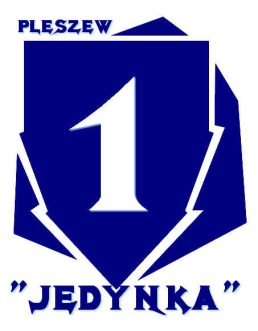 ul. Szkolna 5  63-300 Pleszewtel. (062)7428373        www.jedynka.pleszew.pl	Pleszew, 28.09 2022 r.ZARZĄDZENIE NR 4/2022/23 DYREKTORA ZESPOŁU SZKÓŁ PUBLICZNYCH NR 1 W PLESZEWIE z dnia 28 września 2022.W sprawie: ZASADY ORGANIZACJI WYCIECZEK SZKOLNYCH§1Dyrektor zmienia regulamin wycieczek szkolnych i zasady organizacji wycieczek szkolnych.§ 2Traci moc zarządzenie z dnia 16 kwietnia 2014 r.§ 3Zarządzenie wchodzi w życie z dniem 3 października 2022r.								Jolanta B. Robaczyk									(Dyrektor)